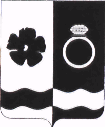 АДМИНИСТРАЦИЯ ПРИВОЛЖСКОГО МУНИЦИПАЛЬНОГО РАЙОНАПОСТАНОВЛЕНИЕ         от 27.08.2020 № 390-пОб утверждении муниципальной программы Приволжского муниципального района «Создание условий для развития массового спорта в Приволжском муниципальном районе на 2021-2023» Руководствуясь статьей 179 Бюджетного кодекса Российской Федерации, Решением Совета Приволжского муниципального района от 22.11.2011 № 122 «Об утверждении Положения о бюджетном процессе в Приволжском муниципальном районе», постановлением администрации Приволжского муниципального района от  04.04.2016 №192-п «Об утверждении Порядка разработки, реализации и оценки эффективности муниципальных программ Приволжского муниципального района и Приволжского   городского поселения» администрация Приволжского муниципального района  п о с т а н о в л я е т:1.Утвердить муниципальную программу Приволжского муниципального района «Создание условий для развития массового спорта в Приволжском муниципальном районе на 2021-2023» (прилагается).2. Разместить настоящее постановление на официальном сайте администрации Приволжского муниципального района и опубликовать в информационном бюллетене «Вестник Совета и администрации Приволжского муниципального района».3. Постановление администрации Приволжского муниципального района от 26.08.2019 № 419-п «Об утверждении муниципальной программы Приволжского муниципального района «Создание условий для развития массового спорта в Приволжском муниципальном районе на 2020-2022» считать утратившим силу.4. Контроль за выполнением постановления возложить на заместителя главы администрации Приволжского муниципального района по социальным вопросам Э.А.Соловьеву.5. Постановление вступает в силу с 01.01.2021.Глава Приволжского  муниципального района                                                                  И.В.Мельникова	Приложение к Постановлению администрации			Приволжского муниципального районаОт  27.08.2020№ 391-пМуниципальная программа Приволжского муниципального района «Создание условий для развития массового спорта в Приволжском муниципальном районе на 2021 -2023»1.Паспорт Программы2. Анализ текущей ситуации в сфере реализации муниципальной ПрограммыОбщая численность населения Приволжского муниципального района по состоянию на 01.01.2020 года составляет 23 338 человек. Из них дети и подростки в возрасте до 17 лет – 4501человек.  В сельской местности занимается человек 1105 человек.В настоящее время развитию массового спорта, в том числе детско-юношеского, в Приволжском муниципальном районе уделяется большое внимание как со стороны администрации района, так и других заинтересованных организаций, и учреждений – дошкольных и учебных заведений, учреждений дополнительного образования – спортивных школ, Центра детского и юношеского творчества, МАУ ФКиС «Арена».В Приволжском районе функционируют и оказывают услуги для занятий физической культурой и спортом 17 спортивных залов, 5 бассейнов, один стадион с трибунами на 2000 мест с футбольным полем, хоккейной площадкой, мини-футбольным искусственным полем, теплыми раздевалками, душевыми и сан. узлами, а в зимнее время года – с прокатом коньков. В спорткомплексе «Арена» действуют два спортивных зала: универсальный спортивный зал для занятия мини-футболом, волейболом и баскетболом и тренировочный зал для занятий различными видами борьбы.В районном центре - городе Приволжске осуществляет свою деятельность детско-юношеская спортивная школа, в которой занимаются подростки по 8-ми видам спорта: волейбол, баскетбол, футбол, хоккей, настольный теннис, шахматы, лыжи и легкая атлетика.В городе Плесе работают две спортивные школы по гладким, горным лыжам и сноуборду. На базе физкультурно-оздоровительного комплекса, находящегося в хозяйственном ведении МУП «Приволжское МПО ЖКХ» функционируют два плавательных бассейна – детский учебный и взрослый, на базе которых работает детско-юношеский клуб «Юный дельфин». Кроме этого дети обучаются плаванию в двух бассейнах, расположенных в детских садах «Сказка» и «Солнышко». В спорткомплексе «Арена» проходят секции по мини-футболу, волейболу, восточным единоборствам (дзюдо). Активизировалась спортивная работа на селе: в Новском сельском поселении имеется спортивный зал и тренажеры, в котором занимаются дети и подростки с. Новое и близь лежащих деревень. В Плесе в ГДК расположены тренажерный и спортивный залы. В селах Рождествене, Горках-Чириковых, Новом имеются волейбольные площадки, на которых занимаются жители выше указанных сел.Количество граждан, регулярно занимающихся физической культурой и спортом, в 2019 году составило 9378 человек в 22-х видах спорта или 39 % от численности населения района по сравнению (в 2018 году – 8737, в 2017 – 8361). В 2019 году в районе подготовлено 9 спортсменов массовых разрядов, 6 спортсменов 1 разряда, 3 кандидата в мастера спорта. В течение 2019 года спортсмены Приволжского муниципального района приняли участие более чем в 80 соревнованиях: от областных, региональных до международных. В 2019 году на территории района проведено более 60-ти соревнований с охватом участников более 20 000 человек. Традиционно проводятся спортивные праздники, посвященные «Дню Физкультурника», «Всероссийскому Дню бега», «Дню города и района», «Лыжня России», Всероссийскому Дню снега, «Спортивный Олимп». В спорткомплексе «Арена» проходят спортивные соревнования межрегионального уровня: фестиваль спорта и творчества «Грани», Чемпионат по каратэ «Кубок Победы», «Первые шаги», посвященный Дню учителя, в котором приняли участие более 250 человек, турнир по всестилевому каратэ, турниры по дзюдо и самбо с участием представителей УФСИН и кинологической службы. В МАУ ФКиС «Арена» на постоянной основе проходят соревнования по настольному теннису «Народная лига».В районе осуществляется пропаганда и внедрение Всероссийского физкультурно – спортивного комплекса ГТО. По итогам 2019 года 100 человек (из 276) выполнили нормы золотого, серебряного и бронзового знаков отличия ГТО.В спорткомплексе «Арена» прошли зимний фестиваль по сдаче норм ГТО.В сфере физической культуры и спорта в районе работают 19 штатных сотрудников, более 80% специалистов в возрасте 31 - 60 лет и старше.Наиболее развитыми и популярными среди детей, подростков и взрослого населения в районе являются как игровые виды спорта – футбол, хоккей, волейбол, баскетбол, так и различные виды борьбы, настольный теннис, шахматы. Увеличивается количество подростков занимающихся в секции гиревого спорта под руководством Чемпиона мира по гиревому спорту среди ветеранов Ю.Г. Морева. Для занятия этим видом спорта администрацией Приволжского муниципального района были приобретены в 2019 году - 12 гирь, а в 2020 году - 14 гирь. Сборные команды по данным видам спорта активно принимают участие в районных и областных спартакиадах:- взрослая хоккейная команда «Регион» - участник Первенства Костромской области по хоккею с шайбой, завоевавшая в сезоне 2018/2019 г.г. Кубок Надежды;- сборная волейбольная команда юношей «Олимп» - победитель районных и областных соревнований по волейболу; - волейбольная команда девушек «Аурум» - победитель открытого турнира среди ДЮСШ Олимпийского резерва в г. Владимире, призер межрегиональных турниров по волейболу в городах Кинешма, Родники, Заволжск;- футбольная команда «Искра» - неоднократный победитель и призёр Первенства Ивановской области по футболу среди команд 1 лиги;- мужская сборная команда по волейболу «Приволжанин» – многократный победитель областных зональных и финальных соревнований Спартакиады городов районов Ивановской области;- клуб зимнего плавания «Айсберг» - активные участники районных и областных соревнований в городах Иваново, Фурманов.В районе функционируют детско-юношеские клубы единоборств: «Молодые ветра» (каратэ), «Патриот» (самбо, дзюдо), «Витязь» (дзюдо), «Юный десантник» (общефизическая подготовка, самбо), «Родина» (общефизическая подготовка, самбо).В  МАУ ФКиС «Арена» сформирован центр тестирования ВФСК ГТО. Для укрепления материально-технической базы приобретен электронный тир для сдачи тестов по ГТО, а также ряд инвентаря.В 2019 году Приволжский муниципальный район был включен в федеральную Программу «Демография» и региональный проект «Спорт-норма жизни», в рамках которой установлена спортивная тренажерная площадка на стадионе. Стоимость площадки составляет 3 млн.313 рублей. Также установлены две площадки на ул. Революционной г. Приволжска около дома № 125 (СЮТ): многофункциональная площадка 25/15 – на сумму 2 542 119,45 рублей; уличный стационарный комплекс для воздушно-силовой атлетики (воркаут) – на сумму 3 137 228,09 рублей.Показатели, характеризующие текущую ситуацию в сфере физической культуры и спортаАнализ проблематики в сфере реализации ПрограммыВместе с тем, в настоящее время имеется ряд проблем, влияющих на развитие физической культуры и спорта и требующих неотложного решения:- недостаточное количество спортивных сооружений, находящихся рядом с местом проживания, препятствует широкому вовлечению различных категорий населения в занятия физкультурой и спортом;- некоторые спортивные сооружения не соответствуют современным требованиям;- в большинстве своем существующая материально-техническая база физической культуры и спорта является отсталой в техническом отношении;- большинство сооружений оснащено старым оборудованием и не имеет необходимых площадей для организации работы с населением, на большинстве имеющихся спортивных сооружений не созданы условия для доступа к занятиям спортом людей с ограниченными возможностями развития;- низкий процент населения, регулярно занимающегося физической культурой и спортом среди ветеранов, а для старшего поколения занятия физической культурой и спортом являются важнейшим условием поддержания интереса к жизни, сохранения и укрепления здоровья, продления активного творческого долголетия; - недостаточное количество тренеров-преподавателей и специалистов физической культуры и спорта; - недостаточное обеспечение учебно-тренировочного процесса по подготовке спортсменов ДЮСШ. Основной причиной является недостаточное финансирование, в первую очередь соревновательной деятельности, отсутствие качественной спортивной формы, инвентаря и оборудования.3. Цель и ожидаемые результаты реализации муниципальной ПрограммыПрограмма «Создание условий для развития массового спорта в Приволжском муниципальном районе на 2021-2023» является инструментом реализации государственной политики в области физической культуры и спорта.Цель Программы:- создание условий для укрепления здоровья населения путем реализации комплекса мероприятий, направленных на развитие массовой физической культуры и спорта среди населения района.Задачи Программы:- физическое развитие личности, вовлечение населения района в систематические занятия физической культурой и спортом, пропаганда здорового образа жизни, повышение спортивного мастерства и в целом, улучшение качества жизни граждан;- обеспечение конституционных прав граждан Российской Федерации на занятия физической культурой и спортом и пользования спортивными сооружениями;- обеспечение эффективной работы муниципальных спортивных сооружений за счет совершенствования форм и методов работы, укрепления их материально-технической базы, внедрения современных технологий;- создание благоприятных условий для занятий физической культурой и спортом, предоставление жителям района дополнительных услуг, в том числе на платной основе, в сфере занятия физической культурой и спортом;- совершенствование спортивного мастерства спортсменов и спортивных команд, представляющих Приволжский муниципальный район на различных соревнованиях: областных, региональных, всероссийских, международных.	Целевые индикаторы Программы	Мероприятия ПрограммыОбъем бюджетных ассигнованийОжидаемые результаты реализации ПрограммыВыбор задач Программы основан на необходимости физического развития и воспитания личности с дошкольного возраста на протяжении всей последующей жизни, пропаганды здорового образа жизни среди населения района, создании благоприятных, комфортных условий для занятий физической культурой и спортом.Индикаторы результативности могут уточняться в ходе реализации Программы с учетом научных и методических разработок в сфере физической культуры и спорта на федеральном и региональном уровнях, принятия новых нормативно-правовых актов в области ФК и С.Внешняя оценка эффективности реализации Программы осуществляется:- совещательными органами при Главе Приволжского муниципального района;- на основе сведений о победах и успехах спортсменов и спортивных команд в различных соревнованиях и турнирах по видам спорта, наградах и званиях работников ФК и С района;- увеличение количества спортсменов – разрядников в спорте высших достижений;- увеличение доли населения зарегистрированных и протестированных по нормативам ГТО;- реализация проекта «Дорожная карта» по внедрению направления «спортивная подготовка» в учреждении дополнительного образования ДЮСШ.Специфической особенностью сферы физической культуры и спорта является то, что основные результаты деятельности проявляются в укреплении здоровья граждан, развитии их физических способностей и навыков, вовлечении населения в систематические занятия физической культурой и спортом, повышении спортивного мастерства спортсменов и команд, изменении ценностных ориентаций и норм поведения жителей района, укреплении материально технической базы учреждений и объектов физической культуры и спорта.Изменения такого рода не поддаются обычным статистическим измерениям, поэтому социально-экономический эффект от реализации данной Программы выражается в повышении социальной роли физической культуры и массового спорта вследствие:- увеличения доли населения района, охваченных систематическими занятиями физической культурой и спортом, и регулярно посещающих учреждения и объекты физической культуры и спорта, повышения уровня физической культуры у различных слоев населения района;- снижения подростковой преступности в районе и профилактика наркомании, курения и алкоголизма среди подрастающего поколения;- увеличения числа спортсменов массовых разрядов и спортсменов спорта высших достижений;- доступности, разнообразия и повышения качества проводимых оздоровительных и физкультурно-спортивных мероприятий в районе;- укрепления материально-технической базы учреждений и объектов физической культуры и спорта района;- расширения и повышения качества предоставляемых платных услуг в сфере физической культуры и спорта и увеличение численности участников платных мероприятий.4. Ресурсное обеспечение муниципальной ПрограммыПримечание к таблице: информация по объемам финансирования Подпрограмм в 2021-2023 годах носит прогнозный характер и подлежит уточнению по мере формирования Подпрограмм на соответствующие годы.Приложение №1 к муниципальной программе Приволжского муниципального района «Создание условий для развития массового спорта в Приволжском муниципальном районе на 2021-2023»Подпрограмма «Развитие массового спорта в Приволжском муниципальном районе на 2021 -2023»1.Паспорт Подпрограммы2. Краткая характеристика реализации Подпрограммы развития массового спорта Общая численность населения Приволжского муниципального района по состоянию на 01.01.2020 года составляет 23338 человек. Из них дети и подростки в возрасте до 17 лет – 4501человек.  В настоящее время развитию массового спорта, в том числе детско-юношеского, в Приволжском муниципальном районе уделяется большое внимание как со стороны администрации района, так и других заинтересованных организаций и учреждений – дошкольных и учебных заведений, учреждений дополнительного образования – спортивных школ и Центра детского и юношеского творчества.В Приволжском районе функционируют и оказывают услуги для занятий физической культурой и спортом 17 спортивных залов, 5 бассейнов, один стадион с трибунами на 2000 мест с футбольным полем, хоккейной площадкой, мини-футбольным искусственным полем, теплыми раздевалками, душевыми и сан. узлами, а в зимнее время года – с прокатом коньков.В районном центре - городе Приволжске осуществляет свою деятельность детско-юношеская спортивная школа, в которой занимаются подростки по 8-ми видам спорта: волейбол, баскетбол, футбол, хоккей, настольный теннис, шахматы, лыжи и легкая атлетика.В городе Плесе работают две спортивные школы по гладким,  горным лыжам и сноуборду. На базе физкультурно-оздоровительного комплекса, находящегося в хозяйственном ведении МУП «Приволжское МПО ЖКХ» функционируют два плавательных бассейна – детский учебный и взрослый, на базе которых работает детско-юношеский клуб «Юный дельфин». Кроме этого дети обучаются плаванию в двух бассейнах, расположенных в детских садах «Сказка» и «Солнышко». Всего в районе систематически занимаются физической культурой и спортом 9378 человек. В сфере физической культуры и спорта в районе работают 19 штатных сотрудников. Наиболее развитыми и популярными среди детей, подростков и взрослого населения  в районе являются как игровые виды спорта – футбол, хоккей, волейбол, баскетбол, так и различные виды борьбы, настольный теннис, шахматы. Сборные команды девушек района являются неоднократными победителями областных спартакиад среди учащихся и победителями областных соревнований среди девушек, проводимых областными федерациями по волейболу и баскетболу. 	В районе функционируют детско-юношеские клубы единоборств: «Молодые ветра» (каратэ), «Патриот» (самбо, дзюдо) и «Витязь» (дзюдо). Ребята, занимающиеся в данных клубах, являются победителями и призерами областных, всероссийских и международных соревнований.  3.Мероприятия ПодпрограммыОбъем бюджетных ассигнований4. Ожидаемые результаты реализации ПодпрограммыПодпрограмма «Развитие массового спорта в Приволжском муниципальном районе на 2021-2023»  является инструментом реализации государственной политики в области физической культуры и спорта. Цель Подпрограммы:- создание условий для укрепления здоровья населения путем реализации комплекса мероприятий, направленных на развитие массовой физической культуры и спорта среди населения района.Задачи Подпрограммы:- физической развитие личности, вовлечение населения района в систематические занятия физической культурой и спортом, пропаганда здорового образа жизни, повышение спортивного мастерства и в целом, улучшение качества жизни граждан;- обеспечение конституционных прав граждан Российской Федерации на занятия физической культурой и спортом и пользования спортивными сооружениями;- обеспечение эффективной работы муниципальных спортивных сооружений за счет совершенствования форм и методов работы, укрепления их материально-технической базы, внедрения современных технологий;- создание благоприятных условий для занятий физической культурой и спортом, предоставление жителям района дополнительных услуг, в том числе на платной основе, в сфере занятия физической культурой и спортом;- совершенствование спортивного мастерства спортсменов и спортивных команд, представляющих Приволжский муниципальный район на различных соревнованиях: областных, региональных, всероссийских, международных.Выбор задач Подпрограммы основан на необходимости физического развития и воспитания личности с дошкольного возраста на протяжении всей последующей жизни, пропаганды здорового образа жизни среди населения района, создании благоприятных, комфортных условий для занятий физической культурой и спортом.Целевые индикаторы ПодпрограммыИндикаторы результативности могут уточняться в ходе реализации Программы с учетом научных и методических разработок в сфере физической культуры и спорта на федеральном и региональном уровнях, принятия новых нормативно-правовых актов в области ФК и С.Внешняя оценка эффективности реализации Программы осуществляется:- совещательными органами при Главе Приволжского муниципального района;- на основе сведений о победах и успехах спортсменов и спортивных команд в различных соревнованиях и турнирах по видам спорта, наградах и званиях работников ФК и С района;- увеличение количества спортсменов – разрядников в спорте высших достижений.Специфической особенностью сферы физической культуры и спорта является то, что основные результаты деятельности проявляются в укреплении здоровья граждан, развитии их физических способностей и навыков, вовлечении населения в систематические занятия физической культурой и спортом, повышении спортивного мастерства спортсменов и команд, изменении ценностных ориентаций и норм поведения жителей района, укреплении материально технической базы учреждений и объектов физической культуры и спорта.Изменения такого рода не поддаются обычным статистическим измерениям, поэтому социально-экономический эффект от реализации данной Программы выражается в повышении социальной роли физической культуры и массового спорта вследствие:- увеличения доли населения района, охваченных систематическими занятиями физической культурой и спортом, и регулярно посещающих учреждения и объекты физической культуры и спорта, повышения уровня физической культуры у различных слоев населения района;- снижения подростковой преступности в районе и профилактика наркомании, курения и алкоголизма среди подрастающего поколения;- увеличения числа спортсменов массовых разрядов и спортсменов спорта высших достижений;- доступности, разнообразия и повышения качества проводимых оздоровительных и физкультурно-спортивных мероприятий в районе;- укрепления материально-технической базы учреждений и объектов физической культуры и спорта района;- расширения и повышения качества предоставляемых платных услуг в сфере физической культуры и спорта и увеличения численности участников платных мероприятий.Приложение № 2 к муниципальной программе Приволжского муниципального района «Создание условий для развития массового спорта в Приволжском муниципальном районе на 2021-2023»Подпрограмма «Развитие зимних видов спорта в Приволжском  муниципальном районе на 2021 -2023»1. Паспорт Подпрограммы2. Краткая характеристика реализации Подпрограммы в сфереразвития зимних видов спорта в Приволжском муниципальном районеПодпрограмма «Развитие зимних видов спорта в Приволжском муниципальном районе на 2021-2023» (далее - Подпрограмма) разработана с целью увеличения числа жителей Приволжского муниципального района, занимающихся зимними видами спорта.Реализация Подпрограммы направлена на решение следующих задач:- обновления, укрепления и модернизации материально-технической базы для занятий зимними видами спорта;- развитие системы спортивных и физкультурно-массовых мероприятий по зимним видам спорта. На территории Приволжского муниципального района функционируют:-2 хоккейные коробки в городе Приволжске и поселке Ингарь;-1 стадион в городе Приволжске;- 2 лыжные базы в городе Плесе.На начало 2020 года зимними видами спорта в Приволжском муниципальном районе систематически занимаются более 2800 человек, в том числе в системе дополнительного образования - 95 человек занимаются лыжными гонками.В настоящее время набирает большую популярность горнолыжный спорт и сноуборд. Все больше любителей и туристов в зимнее время выезжает в горы в поисках скорости и экстрима. Строятся крупнейшие горнолыжные комплексы, развивается инфраструктура. В 2015 году открыто отделение горнолыжного спорта и сноубординга на базе АОГУ «Спортивная школа олимпийского резерва №2». Нужно отметить, что общая доля занимающихся зимними видами спорта в системе дополнительного образования спортивной направленности составляет лишь 2,5% от общего числа занимающихся (2806 человек), что вызвано рядом объективных причин, среди которых можно выделить такие, как:- климатические условия;- недостаточное количество квалифицированных тренеров по зимним видам спорта, работающих в системе дополнительного образования и спортивной подготовки;- недостаточная степень развитости системы плоскостных и других спортивных сооружений для занятий зимними видами спорта;- отсутствие центра зимних видов спорта с инфраструктурой;- отсутствие эффективной целевой поддержки государственных и муниципальных образовательных учреждений Приволжского муниципального района, профилирующих зимние виды спорта;- неразвитость системы мотивации тренерско-преподавательских и педагогических кадров к занятиям с обучающимися зимними видами спорта и проведения спортивно-массовых мероприятий по зимним видам спорта.Все это требует реализации комплекса мероприятий за счет средств областного и муниципальных бюджетов, связанного по срокам и исполнителям, который будет реализовываться по следующим направлениям:1. Поставка и монтаж современных универсальных спортивных (хоккейных) площадок на базе муниципальных учреждений и государственных образовательных учреждений;2. Выбор земельного участка для строительства Центра зимних видов спорта с инфраструктурой в районе с.Миловка Приволжского района Ивановской области;3. Строительство Центра зимних видов спорта с инфраструктурой;4. Приобретение спортивного инвентаря и оборудования по зимним видам спорта муниципальных учреждений спорта и учреждений дополнительного образования спортивной направленности;5. Проведение спортивных и физкультурно-массовых мероприятий, способствующих популяризации зимних видов спорта;6. Создание эффективной системы мотивации тренерско-преподавательских и педагогических кадров к занятиям с обучающимися зимними видами спорта и проведение спортивно-массовых мероприятий по зимним видам спорта.В течение года по развитию зимних видов спорта проводятся соревнования среди взрослых и юношеских команд по хоккею и лыжным гонкам.3. Мероприятия Подпрограммы Объем бюджетных ассигнований4. Ожидаемые результаты реализации ПодпрограммыРеализация Подпрограммы позволит:1. Увеличить количество населения, ежегодно участвующего в спортивно-массовых мероприятиях по зимним видам спорта.2. Увеличить к 2023 году количество детей и подростков, систематически занимающихся зимними видами спорта в системе дополнительного образования спортивной направленности.3. Увеличить количество систематически занимающегося зимними видами спорта населения.4. Совершенствовать спортивное мастерство спортсменов по зимним видам спорта.5. Укрепить материально-техническую базу спортивных сооружений по зимним видам спорта.Целевые индикаторы ПодпрограммыИндикаторы результативности могут уточняться в ходе реализации Подпрограммы с учетом научных и методических разработок в сфере физической культуры и спорта на федеральном и региональном уровнях, принятия новых нормативно-правовых актов в области ФК и С.Внешняя оценка эффективности реализации Подпрограммы осуществляется:- на основе сведений о победах и успехах спортсменов и спортивных команд в различных соревнованиях по зимним видам спорта, наградах и званиях работников физической культуры и спорта района;- по увеличению количества человек, занимающихся зимними видами спорта среди взрослого и детского населения.Наименование Программы и срок ее реализации«Создание условий для развития массового спорта в Приволжском муниципальном районе на 2021-2023»Перечень Подпрограмм1. «Развитие массового спорта в Приволжском муниципальном районе на 2021-2023»2. «Развитие зимних видов спорта в Приволжском  муниципальном районе на 2021 -2023»Куратор ПрограммыЗаместитель Главы администрации по социальным вопросам	Наименование администратора ПрограммыМуниципальное казённое учреждение «Отдел культуры, молодёжной политики, спорта и туризма администрации Приволжского муниципального района»ИсИсполнитель ПрограммыМуниципальное казённое учреждение «Отдел культуры, молодёжной политики, спорта и туризма администрации Приволжского муниципального района»Цель  ПрограммыСоздание условий для укрепления здоровья населения путем реализации комплекса мероприятий, направленных на развитие массовой физической культуры и спорта среди населения районаОбъем ресурсного обеспечения Программы по годам ее реализации в разрезе источников финансирования в 2021 -2023 годахОбщий объём финансирования данных мероприятий: 300 000,00 рублейВ 2021 году – 100 000,00 рублей, В 2022 году – 100 000,00 рублей,В 2023 году – 100 000,00 рублей,В том числе средства местного бюджета В 2021 году – 100 000,00 рублей, В 2022 году – 100 000,00 рублей,В 2023 году – 100 000,00 рублей.№ п/пНаименование показателяЕд.измерения2017201820191Количество человек, систематически занимающихся физической культурой и спортом, (из них в сельской местности)Чел.8361(1065)8737(1058)9378(1105)2.Количество функционирующих плоскостных сооружений,(из них в сельской местности)Ед.44(7)46(2)48(2)3.Количество проведенных спортивных мероприятийЕд.6468684.Количество спортивных мероприятий областного и межрегионального  уровней, проходивших на территории Приволжского  районаЕд.1516165.Количество кандидатов в  мастера спортаЧел.7136Количество мастеров спортаЧел.2007.Количество  мастеров  спорта международного классаЧел.1008.Получили звание «Заслуженный работник физической культуры и спорта»Чел.000№ п/пНаименование индикатораЕдиница измерения индикатораЗначение индикатора по годамЗначение индикатора по годамЗначение индикатора по годамЗначение индикатора по годамЗначение индикатора по годам201920202021202220231Создание благоприятных, комфортных условий для занятий физической культурой и спортом  Создание благоприятных, комфортных условий для занятий физической культурой и спортом  Создание благоприятных, комфортных условий для занятий физической культурой и спортом  Создание благоприятных, комфортных условий для занятий физической культурой и спортом  Создание благоприятных, комфортных условий для занятий физической культурой и спортом  Создание благоприятных, комфортных условий для занятий физической культурой и спортом  Создание благоприятных, комфортных условий для занятий физической культурой и спортом  1.1Увеличение доли населения, охваченных систематическими занятиями физической культурой, спортом и туризмом и регулярно посещающих учреждения и объекты ФК и С (по сравнению с предыдущим годом)процент1,51,511 11.2Снижение подростковой преступности, наркомании, алкоголизма и табакокурения среди подрастающего поколения (от общего количества населения района)процент2211 11.3Увеличение числа спортсменов массовых спортивных разрядов и спортсменов спорта высших достижений (по сравнению с предыдущим годом)процент1,51,511 11.4Доступность, разнообразие, увеличение и повышение качества проводимых оздоровительных и физкультурно-спортивных мероприятий (по сравнению с предыдущим годом)количество мероприятий10101010101.5Расширение и повышение качества предоставляемых платных услуг в сфере физической культуры, спорта и туризма увеличение численности участников платных мероприятий (от общего количества населения района, занимающихся ФК и С)процент88888№ п/пНаименование мероприятийСодержание мероприятияСрок реализации1Областные Спартакиадные соревнования Спартакиада муниципальных образований, Спартакиада муниципальных служащих, Параспартакиада, Лыжные гонки2021-20232Районная спартакиада «Здоровье в движении»Соревнования по волейболу, баскетболу, самбо, дзюдо, шахматам, плаванию, футболу,гиревой спорт2021-20233Районные соревнования и открытые турниры, физкультурно-спортивные праздникиДень бега, День плавания, День снега, День физкультурникаСоревнования по лыжным гонкам, хоккею с шайбой2021-20234Областные, межрегиональные и всероссийские и международные соревнования и открытые турнирыУчастие в областных, межрегиональных, всероссийских соревнованиях Соревнования по лыжным гонкам, хоккею с шайбой2021-20235Чемпионат Ивановской области по футболуСоревнования по футболу2021-20236Первенство Ивановской области по хоккею с шайбойСоревнования по хоккею с шайбой2021-20237.Тестирование по нормативам Всероссийского физкультурно-спортивного комплекса «Готов к труду и обороне» (ГТО) среди населенияВыполнение норм ГТОЗимний фестиваль ВФСК ГТОЛетний фестиваль  ВФСК ГТОПараспартакиада2021-2023№ п/пНаименование мероприятийГод и финансирование(руб.)Год и финансирование(руб.)Год иФинансирование (руб.)2021202220231Областные Спартакиадные  соревнования (Спартакиада муниципальных образований, Спартакиада муниципальных служащих, Параспартакиада)6 000,006 000,006 000,002Районная спартакиада «Здоровье в движении»0,000,000,003Районные соревнования и открытые турниры, физкультурно-спортивные праздники24 000,0024 000,0024 000,004Областные, межрегиональные и всероссийские и международные соревнования и открытые турниры0,000,000,005Чемпионат Ивановской области по футболу15 000,0015 000,0015 000,006Первенство Ивановской области по хоккею с шайбой20 000,0020 000,0020 000,007Организация работы по проведению тестирования по нормативам Всероссийского физкультурно-спортивного комплекса «Готов к труду и обороне» (ГТО) среди населения35 000,0035 000,0035 000,00Всего по годам100 000,00100 000,00100 000,00№ п/пНаименование Подпрограммы/источник ресурсного обеспечения2021(руб.)2022(руб.)2023(руб.)Муниципальная Программа Приволжского муниципального района «Создание условий для развития массового спорта в Приволжском муниципальном районе на 2021 -2023», всего:100 000,00100 000,00100 000,00Бюджетные ассигнования- федеральный бюджет0,000,000,00- областной бюджет0,000,000,00- районный бюджет100 000,00100 000,00100 000,00- городской бюджет0,000,000,00в т. ч. средства от оказания платных услуг0,000,000,00Наименование Подпрограммы «Развитие массового спорта в Приволжском муниципальном районе на 2021-2023»Срок реализации2021-2023ПеПеречень исполнителей ПоПодпрограммыМуниципальное казённое учреждение «Отдел культуры, молодёжной политики, спорта и туризма» администрации Приволжского муниципального районаЦель Подпрограммы1.Создание условий для укрепления здоровья населения путем реализации комплекса мероприятий, направленных на развитие массовой  физической культуры и спорта среди населения районаОбъем ресурсного обеспечения подпрограммы по годам ее реализации в разрезе источников финансирования в 2021 -2023 годахОбщий объём финансирования данных мероприятий: 300 000,00 рублейВ 2021 году –100 000,00рублей, В 2022 году – 100 000,00 рублей,В 2023 году – 100 000,00 рублей,В том числе средства местного бюджета В 2021 году – 100 000,00рублей, В 2022 году – 100 000,00 рублей,В 2023 году – 100 000,00 рублей,№ п/пНаименование мероприятийСодержание мероприятияСрок реализации1Областные Спартакиадные соревнования  Спартакиада муниципальных образований, Спартакиада муниципальных служащих, Параспартакиада 2021-20232Районная спартакиада «Здоровье в движении»Соревнования по волейболу, баскетболу, самбо, дзюдо, шахматам, плаванию, футболу2021-20233Районные соревнования и открытые турниры, физкультурно-спортивные праздникиДень бега, день плавания, День снега, День физкультурника2021-20234Областные, межрегиональные и всероссийские и международные соревнования и открытые турнирыУчастие в областных, межрегиональных, всероссийских соревнованиях2021-20235Чемпионат Ивановской области по футболуСоревнования по футболу2021-20236Первенство Ивановской области по хоккею с шайбойСоревнования по хоккею2021-2023№ п/пНаименование мероприятийГод и финансирование(руб.)Год и финансирование(руб.)Год иФинансирование (руб.)2021202220231Областные Спартакиадные  соревнования (Спартакиада муниципальных образований, Спартакиада муниципальных служащих, Параспартакиада)0,000,000,002Районная спартакиада «Здоровье в движении»0,000,000,003Районные соревнования и открытые турниры, физкультурно-спортивные праздники30 000,0030 000,0030 000,004Областные, межрегиональные и всероссийские и международные соревнования и открытые турниры0,000,000,005Чемпионат Ивановской области по футболу15 000,00 15000,0015 000,006Первенство Ивановской области по хоккею с шайбой20 000,0020 000,0020 000,007Организация работы по проведению тестирования по нормативам Всероссийского физкультурно-спортивного комплекса «Готов к труду и обороне» (ГТО) среди населения35 000,0035 000,0035 000,00Всего по годам100 000,00100 000,00100 000,00№ п/пНаименование индикатораЕдиница измерения индикатораЗначение индикатора по годамЗначение индикатора по годамЗначение индикатора по годамЗначение индикатора по годамЗначение индикатора по годам201920202021202220231Создание благоприятных, комфортных условий для занятий физической культурой и спортом  Создание благоприятных, комфортных условий для занятий физической культурой и спортом  Создание благоприятных, комфортных условий для занятий физической культурой и спортом  Создание благоприятных, комфортных условий для занятий физической культурой и спортом  Создание благоприятных, комфортных условий для занятий физической культурой и спортом  Создание благоприятных, комфортных условий для занятий физической культурой и спортом  Создание благоприятных, комфортных условий для занятий физической культурой и спортом  1.1Увеличение доли населения, охваченных систематическими занятиями физической культурой, спортом и туризмом и регулярно посещающих учреждения и объекты ФК и С (по сравнению с предыдущим годом)процент1,51,511 11.2Снижение подростковой преступности, наркомании, алкоголизма и табакокурения среди подрастающего поколения (от общего количества населения района)процент2211 11.3Увеличение числа спортсменов массовых спортивных разрядов и спортсменов спорта высших достижений (по сравнению с предыдущим годом)процент1,51,511 11.4Доступность, разнообразие, увеличение и повышение качества проводимых оздоровительных и физкультурно-спортивных мероприятий (по сравнению с предыдущим годом)количество мероприятий10101010101.5Расширение и повышение качества предоставляемых платных услуг в сфере физической культуры, спорта и туризма увеличение численности участников платных мероприятий (от общего количества населения района, занимающихся ФК и С)процент88888Наименование Подпрограммы «Развитие зимних видов спорта в Приволжском муниципальном районе на 2021 -2023»Срок реализации2021-2023Перечень исполнителей ПодпрограммыМуниципальное казённое учреждение «Отдел культуры, молодёжной политики, спорта и туризма администрации Приволжского муниципального района», Муниципальное автономное учреждение физической культуры и спорта «Арена» Приволжского муниципального районаЦель  ПодпрограммыУвеличение числа жителей Приволжского муниципального района, занимающихся зимними видами спорта.Объем ресурсного обеспечения подпрограммы по годам ее реализации в разрезе источников финансирования в 2021 -2023 годахОбщий объём финансирования данных мероприятий: 0,00 рублей, в том числе по годам:2021 год – 0,00 рублей, 2022 год – 0,00 рублей,2023 год – 0,00 рублей,в том числе средства местного бюджета 2021 год – 0,00 рублей, 2022 год – 0,00 рублей,2023 год – 0,00 рублей,в том числе средства от оказания платных услуг:2021 год – 0,00 рублей, 2022 год – 0,00 рублей,2023 год – 0,00 рублей№п/пНаименование мероприятийСодержаниемероприятияСрок реализации1.Участие в соревнованиях Спартакиады муниципальных образований Ивановской областиЛыжные гонки,Зимний фестиваль ВФСК ГТО2021-20232.Районные соревнованияСоревнования по лыжным гонкам, хоккею с шайбой2021-20233.Областные, межрегиональные  и всероссийские соревнования и открытые турнирыСоревнования по лыжным гонкам, хоккею с шайбой2021-20234.Участие в Первенстве Ивановской области по хоккею с шайбойСоревнования по   хоккею с шайбой2021-2023№п/пНаименование мероприятийГод и финанси-рованиеГод и финансиро-ваниеГод и финансиро-вание2021202220231.Областные спартакиадные мероприятия0,000,000,002.Районные соревнования0,000,000,003.Областные, межрегиональные  и всероссийские соревнования и открытые турниры0,000,000,004.Первенство Ивановской области по хоккею с шайбой0,000,000,00Всего по годам0,000,000,00№Наименование индикатораЕд. измерения индикатораЗначение индикатора по годамЗначение индикатора по годамЗначение индикатора по годамЗначение индикатора по годамЗначение индикатора по годам201920202021202220231.Увеличение доли детей и подростков, систематически занимающихся зимними видами спорта в системе дополнительного образования спортивной направленности от общей численности занимающихсяпроцент2,62,82,93,03,02.Увеличение доли населения, систематически занимающегося зимними видами спортапроцент12131314143.Количество спортсменов, имеющих спортивные разряды по зимним видам спорта в системе дополнительного образования спортивной направленности:- первый спортивный разряд - спортивный разряд кандидат в мастера спортачелчел0011112222